ПРОЕКТ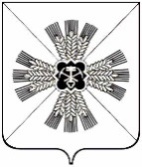 РОССИЙСКАЯ ФЕДЕРАЦИЯКЕМЕРОВСКАЯ ОБЛАСТЬ-КУЗБАССПРОМЫШЛЕННОВСКИЙ МУНИЦИПАЛЬНЫЙ ОКРУГСОВЕТ НАРОДНЫХ ДЕПУТАТОВПРОМЫШЛЕННОВСКОГО МУНИЦИПАЛЬНОГО ОКРУГА1-й созыв, 1-е заседаниеРЕШЕНИЕот  _______  № ___пгт. ПромышленнаяО переименовании администрации Промышленновского муниципального района, утверждении положения об администрации Промышленновского муниципального округа  Руководствуясь  Федеральным законом от 06.10.2003 № 131-ФЗ «Об общих принципах организации местного самоуправления в Российской Федерации», в целях реализации  Закона Кемеровской области-Кузбасса от 05.08.2019 №  68-ОЗ «О преобразовании муниципальных образований», Совет народных депутатов  Промышленновского муниципального округаРЕШИЛ:1. Переименовать администрацию Промышленновского муниципального района в администрацию Промышленновского муниципального округа.   	2. Утвердить положение об администрации Промышленновского муниципального округа.3. Администрации Промышленновского муниципального округа зарегистрировать Положение об администрации Промышленновского муниципального округа в установленном законом порядке.4. Признать утратившими силу:- решение Промышленновского районного Совета народных депутатов от 23.09.2010 № 113  «Об  утверждении Положения об администрации Промышленновского муниципального района Кемеровской области»; - решение Промышленновского районного Совета народных депутатов от 30.06.2011 № 180 «О внесении изменений и дополнений в решение Промышленновского районного Совета народных депутатов от 23.09.2010           № 113 «Об  утверждении Положения об администрации Промышленновского муниципального района Кемеровской области».5. Настоящее решение подлежит обнародованию на официальном сайте администрации Промышленновского муниципального округа в  сети  Интернет.6. Контроль за исполнением настоящего решения возложить на комитет по вопросам местного самоуправления, правоохранительной деятельности и депутатской этике (Г.В. Кузьмина).7. Решение  вступает в силу с даты подписания.ПОЛОЖЕНИЕОБ АДМИНИСТРАЦИИ ПРОМЫШЛЕННОВСКОГО МУНИЦИПАЛЬНОГО ОКРУГАГлава 1. ОБЩИЕ ПОЛОЖЕНИЯ	1.1. Администрация Промышленновского муниципального округа (далее – Администрация) является исполнительно-распорядительным органом местного самоуправления Промышленновского муниципального округа.         1.2. Администрация Промышленновского муниципального округа обладает правами юридического лица, является муниципальным казенным  учреждением  и подлежит государственной регистрации в качестве юридического лица в соответствии с Федеральным законом.         1.3.  Администрация Промышленновского муниципального округа как юридическое лицо действует на основании общих для организаций данного вида положений Федерального закона «Об общих принципах организации местного самоуправления в Российской Федерации» в соответствии с Гражданским кодексом Российской Федерации применительно к казенным учреждениям.          1.4. В своей деятельности Администрация руководствуется  Конституцией Российской Федерации, федеральными законами, указами и распоряжениями Президента Российской Федерации, постановлениями и распоряжениями Правительства Российской Федерации, законами и иными нормативными правовыми актами Кемеровской области – Кузбасса, нормативными правовыми актами Промышленновского муниципального округа, на основании Устава Промышленновского муниципального округа (с момента принятия), настоящим Положением.	1.5. Полное наименование: администрация Промышленновского муниципального округа.          1.6. Место нахождения Администрации: пгт. Промышленная,              ул. Коммунистическая, д. 23 а.          1.7. Почтовый адрес Администрации: 652380, Российская Федерация, Кемеровская область – Кузбасс, Промышленновский район,                          пгт. Промышленная, ул. Коммунистическая, д. 23 а.Глава 2.   ПРАВОВОЙ СТАТУС АДМИНИСТРАЦИИ2.1. Администрация является юридическим лицом и  создана без ограничения срока его деятельности.2.2. Администрация имеет: - круглую печать, содержащую полное наименование на русском языке, с указанием места нахождения Учреждения;- штампы и бланки со своим наименованием, и другие средства индивидуализации;- самостоятельный баланс, лицевые счета в органах Федерального казначейства и (или)  финансовом органе  муниципального образования.        2.3. Действуя от имени Промышленновского муниципального округа  Администрация вправе в пределах своей компетенции приобретать и осуществлять имущественные и личные неимущественные права и обязанности, выступать в суде, представлять интересы Промышленновского муниципального округа в федеральных органах государственной власти, органах государственной власти Кемеровской области и органах местного самоуправления.       2.4. В целях удовлетворения собственных хозяйственных нужд Администрация вправе от своего имени приобретать и осуществлять имущественные и личные неимущественные права, нести обязанности, выступать в суде в качестве истца или ответчика, третьего лица, заинтересованного лица.       2.5. Для осуществления своих функций Администрация наделяется имуществом, закрепленным за ней на праве оперативного управления и учитываемым на самостоятельном балансе. Имущество Администрации является муниципальной собственностью Промышленновского муниципального округа.       2.6. Расходы на содержание администрации Промышленновского муниципального округа утверждаются Советом народных депутатов Промышленновского муниципального округа отдельной строкой в бюджете Промышленновского муниципального округа.       2.7.  По своим обязательствам Администрация отвечает находящимися в ее распоряжении денежными средствами. При их недостаточности субсидиарную ответственность по ее обязательствам несет собственник имущества.Глава 3. СТРУКТУРА АДМИНИСТРАЦИИ         3.1. Руководство Администрацией осуществляет глава Промышленновского муниципального округа. 3.2. Глава Промышленновского муниципального округа является высшим должностным лицом Промышленновского муниципального округа.3.3. Глава Промышленновского муниципального округа избирается Советом народных депутатов Промышленновского муниципального округа из числа кандидатов, представленных конкурсной комиссией по результатам конкурса.3.4. Глава Промышленновского муниципального округа избирается сроком на 5 лет.3.5. Структура администрации Промышленновского муниципального округа утверждается Советом народных депутатов Промышленновского муниципального округа  по представлению главы  Промышленновского муниципального округа. В структуру Администрации могут входить отраслевые (функциональные) и территориальные органы Администрации.3.6. Отраслевые (функциональные) и территориальные органы Администрации  призваны осуществлять исполнительные, распорядительные и контрольные функции местного самоуправления в определенной сфере деятельности либо на определенной территории.3.7. Отраслевые (функциональные) и территориальные органы Администрации  могут являться юридическими лицами, иметь смету доходов и расходов, открывать счета в банках в соответствии с действующим законодательством. Глава 4. ПОЛНОМОЧИЯ АДМИНИСТРАЦИИ	 4.1. Администрация Промышленновского муниципального округа:1) исполняет полномочия по решению вопросов местного значения муниципального округа, за исключением отнесенных федеральными законами, законами Кемеровской области-Кузбасса, на основании Устава Промышленновского муниципального округа (с момента принятия), к полномочиям Совета народных депутатов Промышленновского муниципального округа, главы Промышленновского муниципального округа;2) осуществляет   переданные   в   установленном   порядке   отдельные государственные полномочия;3) выступает заказчиком на поставки товаров, выполнение работ и 
оказание   услуг,   связанных   с   решением   вопросов   местного   значения Промышленновского   муниципального округа и осуществлением  отдельных государственных полномочий;4)  разрабатывает проекты планов и программ комплексного социально-
экономического  развития  муниципального  округа и  организует  их исполнение;5) исполняет принятые Советом народных депутатов Промышленновского муниципального округа планы социально-экономического развития муниципального округа;6) организует сбор статистических показателей, характеризующих состояние экономики и социальной сферы Промышленновского муниципального округа, и предоставляет указанные данные органам государственной власти в  порядке, установленном Правительством Российской Федерации;7) разрабатывает и утверждает схему размещения нестационарных торговых объектов муниципального образования в порядке, установленном уполномоченным органом исполнительной власти Кемеровской области-Кузбасса;8)  организует и осуществляет муниципальный контроль на территории Промышленновского муниципального округа;        9) разрабатывает административные регламенты осуществления муниципального контроля, разработка и принятие указанных административных регламентов осуществляется в порядке, установленном законодательством Кемеровской области-Кузбасса;10)  организует и проводит мониторинг эффективности муниципального контроля в соответствующих  сферах деятельности; 11) определяет порядок принятия решений о создании, реорганизации и ликвидации муниципальных учреждений;        12) принимает решения о создании муниципальных предприятий и учреждений;         13) принимает решения о создании автономных учреждений, в том числе о создании автономного учреждения путем изменения типа существующего муниципального учреждения;         14) определяет на территории муниципального образования места, нахождение в которых может причинить вред здоровью детей, их физическому, интеллектуальному, психическому, духовному и нравственному развитию, а также места, в которых в ночное время не допускается нахождение детей без сопровождения родителей (лиц, их заменяющих), лиц, осуществляющих мероприятия с участием детей, на основании проведенной муниципальной экспертной комиссией оценки предложений об определении таких мест;15) принимает муниципальные акты, определяющие порядок формирования и деятельности муниципальных экспертных комиссий; 16) создает комиссии по делам несовершеннолетних и защите их прав, порядок и осуществление деятельности которых определяется законодательством Кемеровской области-Кузбасса;17) выступает инициатором создания зон экономического благоприятствования в соответствии с Законом Кемеровской области «О зонах экономического благоприятствования»;18) осуществляет подготовку документов территориального планирования, учреждение документов территориального планирования, ведение информационных систем обеспечения градостроительной деятельности, осуществляемой на территории муниципального округа, утверждает  подготовленную на основании документов территориального планирования муниципального округа документацию по планировке территории, за исключением случаев, предусмотренных Градостроительным кодексом; 19) выдает разрешения на установку и эксплуатацию рекламных конструкций на территории Промышленновского муниципального округа, аннулирует такие разрешения, выдает предписания о демонтаже самовольно установленных рекламных конструкций на территории Промышленновского муниципального округа;20) создает условия для оказания медицинской помощи населению на территории Промышленновского муниципального округа в соответствии с территориальной программой государственных гарантий бесплатного оказания гражданам медицинской помощи;21) организует и осуществляет мероприятия по территориальной обороне и гражданской обороне, защите населения и территории Промышленновского муниципального округа от чрезвычайных ситуаций природного и техногенного характера;22) организует предоставление общедоступного и бесплатного дошкольного, начального общего, основного общего, среднего общего образования по основным общеобразовательным программам в муниципальных образовательных организациях (за исключением полномочий по финансовому обеспечению реализации основных общеобразовательных программ в соответствии с федеральными государственными образовательными стандартами);23) организует предоставление дополнительного образования детей в муниципальных образовательных организациях (за исключением дополнительного образования детей, финансовое обеспечение которого осуществляется органами государственной власти Кемеровской области);24) создает условия для осуществления присмотра и ухода за детьми, содержания детей в муниципальных образовательных организациях, а также осуществление в пределах своих полномочий мероприятий по обеспечению организации отдыха детей в каникулярное время, включая мероприятия по обеспечению безопасности их жизни и здоровья;25) организует  в  соответствии с Федеральным законом от 24.07.2007  № 221 – ФЗ «О кадастровой деятельности» выполнение комплексных кадастровых работ и утверждает карту-план территории;        26) оказывает поддержку социально ориентированным некоммерческим организациям, благотворительной деятельности и добровольчеству;        27) организует проведение официальных физкультурно-оздоровительных и спортивных мероприятий муниципального округа;        28) осуществляет полномочия по организации теплоснабжения, предусмотренные Федеральным законом «О теплоснабжении»:- организация обеспечения надежного теплоснабжения потребителей на территории муниципального округа, в том числе принятие мер по организации обеспечения теплоснабжения потребителей в случае неисполнения теплоснабжающими организациями или теплосетевыми организациями своих обязательств либо отказа указанных организаций от исполнения своих обязательств;- рассмотрение обращений потребителей по вопросам надежности теплоснабжения в порядке, установленном правилами организации теплоснабжения, утвержденными Правительством Российской Федерации;- реализация предусмотренных частями 5 - 7 статьи 7 Федерального закона от 27.07.2010 № 190 – ФЗ «О теплоснабжении» полномочий в области регулирования цен (тарифов) в сфере теплоснабжения;- выполнение требований, установленных правилами оценки готовности муниципального округа к отопительному периоду, и контроль за готовностью теплоснабжающих организаций, теплосетевых организаций, отдельных категорий потребителей к отопительному периоду;- согласование вывода источников тепловой энергии, тепловых сетей в ремонт и из эксплуатации;- утверждение схем теплоснабжения муниципального округа с численностью населения менее пятисот тысяч человек, в том числе определение единой теплоснабжающей организации;- согласование инвестиционных программ организаций, осуществляющих регулируемые виды деятельности в сфере теплоснабжения, в порядке, установленном Правительством Российской Федерации;29) принимает решения о развитии застроенных территорий;30) осуществляет присвоение адресов объектам адресации, изменение, аннулирование адресов, присвоение наименований элементам улично-дорожной сети (за исключением автомобильных дорог федерального значения, автомобильных дорог регионального или межмуниципального значения), наименований элементам планировочной структуры в границах муниципального округа, изменение, аннулирование таких наименований, размещение информации в государственном адресном реестре;31) организует использование, охрану, защиту, воспроизводство городских лесов, лесов особо охраняемых природных территорий, расположенных в границах муниципального округа;32) осуществляет мероприятия по обеспечению безопасности дорожного движения на автомобильных дорогах местного значения, в том числе на объектах улично-дорожной сети, в границах населенных пунктов муниципального округа при осуществлении дорожной деятельности, включая принятие решений о временных ограничении или прекращении движения транспортных средств на автомобильных дорогах местного значения в границах  муниципального округа в целях обеспечения безопасности дорожного движения;33) осуществляет муниципальный контроль за сохранностью автомобильных дорог местного значения в границах  муниципального округа;           34) создает, развивает и обеспечивает охрану лечебно-оздоровительных местностей и курортов местного значения на территории муниципального округа, а также осуществляет муниципальный контроль в области использования и охраны особо охраняемых природных территорий местного значения;35) осуществляет муниципальный лесной контроль;36) оказывает поддержку гражданам и их объединениям, участвующим в охране общественного порядка, создает условия для деятельности народных дружин;37) обеспечивает выполнение работ, необходимых для создания искусственных земельных участков для нужд поселения, проводит открытый аукцион на право заключить договор о создании искусственного земельного участка в соответствии с федеральным законом от 19.07.2011 № 246 – ФЗ «Об искусственных земельных участках, созданных на водных объектах, находящихся в федеральной собственности, и о внесении изменений в отдельные законодательные акты Российской Федерации»;38) предоставляет помещение для работы на обслуживаемом административном участке поселения сотруднику, замещающему должность участкового уполномоченного полиции;39)  осуществляет меры по противодействию коррупции в границах муниципального округа;40) осуществляет резервирование земель, изъятие земельных участков для муниципальных нужд;41) разрабатывает и реализует местные программы использования и охраны земель;42) ведет учет граждан в качестве нуждающихся в жилых помещениях, предоставляемых по договорам социального найма, предоставляет малоимущим гражданам по договорам социального найма жилые помещения муниципального жилищного фонда;43) принимает решения о переводе жилых помещений в нежилые помещения и нежилых помещений в жилые помещения, согласовывает переустройство и перепланировку жилых помещений, признает в установленном порядке жилые помещения муниципального жилищного фонда непригодными для проживания;44) осуществляет муниципальный жилищный контроль;45) осуществляет полномочия в сфере водоснабжения и водоотведения, предусмотренные Федеральным законом «О водоснабжении и водоотведении»;46) устанавливает порядок создания деятельности местного штаба по координации деятельности народных дружин;47) выдает удостоверение народного дружинника;48) осуществляет учет граждан нуждающихся в предоставлении жилых помещений по договорам найма жилых помещений жилищного фонда социального использования в соответствии с Законом Кемеровской области от 10.11.2015 № 96 – ОЗ «О некоторых вопросах в сфере регулирования отношений по найму жилых помещений жилищного фонда социального использования».4.2.  Осуществляет иные полномочия в соответствии с федеральными законами, законами Кемеровской области - Кузбасса, на основании Устава Промышленновского муниципального округа (с момента принятия).Глава 5. ЗАКЛЮЧИТЕЛЬНЫЕ ПОЛОЖЕНИЯ	1. Ликвидация, реорганизация и переименование Администрации  осуществляются в соответствии с действующим законодательством Российской Федерации.	2. Изменения и дополнения в настоящее Положение вносятся решением Совета народных депутатов Промышленновского  муниципального округа, принятым в установленным порядке.ПредседательСовета народных депутатов Промышленновского муниципального округаЕ.А. ВащенкоВрип главыПромышленновского муниципального округаД.П. ИльинУтвержденорешениемСовета  народных депутатовПромышленновского муниципального округаот ______ № ___